Cordoba and Misiones, ArgentinaLiliana Sverdlik: que dios traiga paz 🙏🙏🙏🙏🙏 para todos en Estados Unidos (that God would bring peace to the United States.)ÉRIC DIAZ: Dios me dijo que prepara cosas maravillosas. (God said that he is preparing wonderful things.)Ana Maribel: siento fuego en las manos (I feel fire in my hands)Liliana Sverdlik: dios tiene grande propósitos para todos en especial para todo los niños. (God has big plans for everyone, especially for the kids.)STAFF CLUB CASTILLO:Veo personas levantarse y acercarse una vez mas a Dios. (I see people standing up and getting closer to God.)Jana Auguste: dios me dijo que esta es su oportunidad de ser salvos y bendecidos (God is giving an oportunity to be saved and blessed.)JESÚS David Blatt: Dios me dijo que van a aver muchas maravillas (God said there are going to be great wonders.)STAFF Eve: Yo veía para Estados Unidos que parlantes caían del cielo, creo que Dios quiere traer el sonido del cielo, la playlist del cielo a este país. ( I saw big loud speakers from Heaven over the United States, I believe that God is going to bring a sound of Heaven, the playlist from heaven to that country.)que dios tiene una palabra para todos los niños,adolecentes y adultos de eeu (God has a speacial message for the kids, teens and adults of the USA)Sele x2: Yo vi muchas canoas yendo desde todas partes del mundo hacia EEUU, misioneros que van a ayudar en la obra. (I saw canoes coming from all over the world to the USA, missionaries who will help to advance the work.)Thiara: tengo mas para esa tierra quiero pasión sobre ellos. (I have more for the land, I want more passion for them.)JOAQUIN: QUE EEUU ES EL MEJOR PAIS Y QUE ESTO DE LA PANDEMIA VA A PASA (That USA will be a better country and the pandemic would leave.)Sofia: dios me dijo que guardaría a estados unidos por petición de los chicos que te guardará Michelle que sigas orando por tú país que te ama y que ama a todo. (God told me he will guard the USA per request of the children and he will protect you Michelle. Keep praying for your country. He loves you and all.)Gina: ya no quiere mas hijos religiosos, quiere hijos apasionados (God doesn’t want religous kids, he wants passionate kids.)Ramon: EEUU tenes una oportunidad mas para acércate mas Dios. (Usa you have one more chance to get closer to God.)Gina: El Espiritu Santo quiere volver a encender la lllama de fuego por su Presencia. (The Holy Spirit wants to light a fire for his presence again.)Santino: Dios tiene una palabra para estados unidos. (God has a word for the USA.)Thiara: Tierra amada, ya van a aprender más de mi, mucha gente va en busca de ti. (Beloved land, you will learn more about me, many will seek me.)Isaiah 41:10:Psalms 121:3-8Zacharia 8:4-5, 12I saw kids surrounded by chains of fire and the Holy Spirit touching everyone.Philippians 4:2-4The Lord showed me children transformed by the Holy Spirit persevering in His beautiful presence of the Lord.Mathew 18:1-5God showed me to humble myself to have faith like a kid. He is going to give wisdom. He placed you there and will show you how to understand what He is doing. 2 Timothy 4:7-8 Paul finished the race with the satisfaction of completing the purpose of God, to spread the word, preparing to receive the crown of righteousness. We are crossing into a great battle and working hard for this generation in difficult times. The most wonderful thing is that we are all running this great race full of obstacles, with falls, and bumps and pressures. All for a greater cause. To spread the message of God, with faith in our hands and the knowledge that we will make it to the goal and receive our crown. Isaiah 58:12 I have called you to rebuild the walls. Generation after generation in ruins You are called to repair the walls to live in a restored place.My presence will go with you and I will give you rest. I will give you new strength. I will fill your quiver. I will give you a drink. In my light you will see light. Don’t give up. Trust in me and do what is right and you will see and inhabit the land. Nothing that comes against you will prosper. Everything will fall and not touch you. It doesn’t matter what your job is in the church. You are important in making things work. The work in the church might feel structured but that is not an obstacle for the Holy Spirit. He has designed you to worship. You will experience his glory and joy. He has everything prepared in advance.In the children’s ministry, a wakeup time of revivalTucuman 📖 (Isaías 40:28-29) - ¿Acaso no lo sabes? ¿Acaso no te has enterado? El Señor es el Dios eterno, creador de los confines de la tierra. No se cansa ni se fatiga, y su inteligencia es insondable. Él fortalece al cansado y acrecienta las fuerzas del débil.Se acordarán y se volverán a Jehová todos los cofines de la tierra y todas las familias de las naciones adoptarán delante de ti por que de Jehová es el reino y el regirá las naciones. Salmo 22 v 27 y 28pero a cuantos la recibieron y creyeron en ella, les concedió el llegar a ser hijos de Dios.JUAN 1: 12PADRE SANTO DIOS DE AMOR, DE MUCHAS MISERICORDIA TU MANO SEA EXTENDIDA DE AQUI DE TUCUMÁN A EE.UU SEAS OBRANDO EN CADA VIDA NIÑOS JOVENES ADULTOS, LIBERANDO DE TODA ATADURA DEL  ENEMIGO Y QUE LLEGUE LA PAZ A CADA HOGAR AHORA X TU PODER  QUE SEAS LLENANDO CADA VIDA DE TU ESPIRITU SANTO!!!!🔥🔥  AMÉN AMÉNSIGUE OBRANDO MINISTRANDO ALA DISTANCIA EN CADA NACION . PAPÁ DIOS 🔥Amen que la gloria llegue alcansar el proposito y el plan perfecto que tienes preparado para tus intersesores en este tiempo dende todo se levanta contra tus hijos  señor  tu desaces toda obra del enemigo tu estas cubriendo contu mano de poderPorque tú, Señor, eres bueno y perdonador, Y grande en misericordia para con todos los que te invocan. Escucha, oh Jehová, mi oración,Y está atento a la voz de mis ruegos.Salmos 86:5-6PADRE EN EL NOMBRE DE JESUS ,TE BENDGO  Y TE DOY GRACIAS XTU  INFINITO AMOR TU MISERICORDIA X TU BONDAD YFORTALEZA XQUE NUNCA NOS DEJAS ,GRACIASX TU FIDELIDAD X TU GRANDEZA Y PODER X TU ESPIRITU SANTO QUE NOS GUIA DE ACUERDO A TU VOLUNTAD  TE AOMO SEÑOR TE PIDOEN ESTOS MOMENTOS QUE SIGAS BENDICIENDO LA CONTINUACION REFUERZANuevas fuerzas para este precioso batallon de soldados en accion 😍😍😍seguimos unidosy acompañando 😔orandoNO HAY OTRA PERSONA MAS BELLA QUE TU SEÑORAleluya aleluya 🙏 gloria gloria gloria solo a tí Señor Manifiesta tu poder 💪💪💪💪Toda altivez, todo odio en las naciones, todo racismo sea destruido x el poder de lo Alto destruye todo lo malo Sabemos que tú palabra dice que en los últimos tiempos se levantará nación contra nación y tú palabra se cumple Pero también hay un pueblo que clama que clama misericordia misericordia misericordia🙏🙏🙏🙏🙏🙏Sigue obrando Padre Celestial, te necesitamos Perdona nuestra rebelión, perdona nuestra tierra y sana Sana nuestra tierra es tuya te pertenece tu la creaste para que sea un paraíso Nosotros la estamos destruyendo Padre ten piedad y misericordia Obra Papá,trabaja en cada corazón 💖 en las naciones mira que hay una nación fuerte poderosa considerada potencia mundial, Dios quebranta esta potencia y dale humildad Mansedumbre , que sea regada con el amor de lo alto Misericordia misericordia 🙏🙏🙏🙏Aunque la visión tardará aún por un tiempo, mas se apresura hacia el fin, y no mentirá; aunque tardare, espéralo, porque sin duda vendrá, no tardará.Habacuc 2:3Dios esta haciendo cosas nuevas este añoPues los plantaré sobre su tierra, y nunca más serán arrancados de su tierra que yo les di, ha dicho Jehová Dios tuyo.Amós 9:15Buenos Aires:Por lo demás, hermanos míos, fortaleceos en el Señor, y en el poder de su fuerza. Vestíos de toda la armadura de Dios, para que podáis estar firmes contra las asechanzas del diablo. Porque no tenemos lucha contra sangre y carne, sino contra principados, contra potestades, contra los gobernadores de las tinieblas de este siglo, contra huestes espirituales de maldad en las regiones celestes. Por tanto, tomad toda la armadura de Dios, para que podáis resistir en el día malo, y habiendo acabado todo, estar firmes. Estad, pues, firmes, ceñidos vuestros lomos con la verdad, y vestidos con la coraza de justicia,  y calzados los pies con el apresto del evangelio de la paz.  Sobre todo, tomad el escudo de la fe, con que podáis apagar todos los dardos de fuego del maligno. Y tomad el yelmo de la salvación, y la espada del Espíritu, que es la palabra de Dios; orando en todo tiempo con toda oración y súplica en el Espíritu, y velando en ello con toda perseverancia y súplica por todos los santos; y por mí, a fin de que al abrir mi boca me sea dada palabra para dar a conocer con denuedo el misterio del evangelio, por el cual soy embajador en cadenas; que con denuedo hable de él, como debo hablar.Efesios 6:10Ésto me hablo: de estar siempre con la armadura,estar firmes, siempre con fe para que nada apague el fuego del Espíritu Santo que está en nuestras vidas! 🙌🏻Bendito sea Jehová,mi roca, quien adiestra mis manos para la batalla , .2Misericordia mía y mi castillo fortaleza mía y mi libertador , Escudo mío , en quien e confiado; el que sujeta a mi pueblo debajo de mi .salmos 144:1-2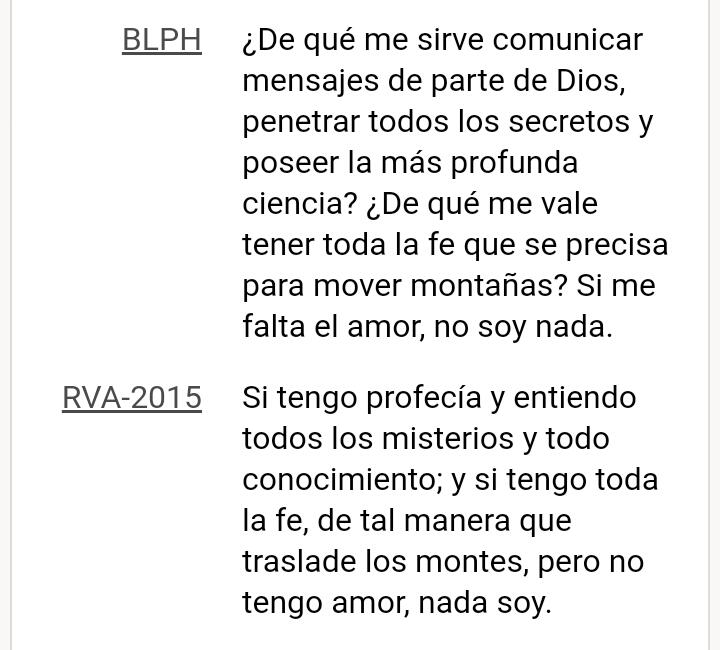 La palabra que me puso en mi corazón fué 1°de Corintios 13 ✋🏻🤚🏻todo sea con el mismo amor que nos tomó y perdonó, así cuidemos ese amor que sólo él nos da y compartamos a otros🥰✋🏻🤚🏻👏🏻👏🏻👏🏻👏🏻